Publicado en Barcelona el 05/11/2019 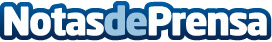 F.Inciciativas se transforma en FI GROUP por impulso de su actividad internacionalFI Group, está presente en 10 países y cuenta con 34 oficinas repartidas entre Europa y AméricaDatos de contacto:Sergi Cañisà Miedes934 14 31 75Nota de prensa publicada en: https://www.notasdeprensa.es/f-inciciativas-se-transforma-en-fi-group-por Categorias: Internacional Nacional Derecho Finanzas Recursos humanos Oficinas http://www.notasdeprensa.es